2.ПОРЯДОК  ДЕЙСТВИЙ  ОБРАЗОВАТЕЛЬНОГО УЧРЕЖДЕНИЯ (ОУ)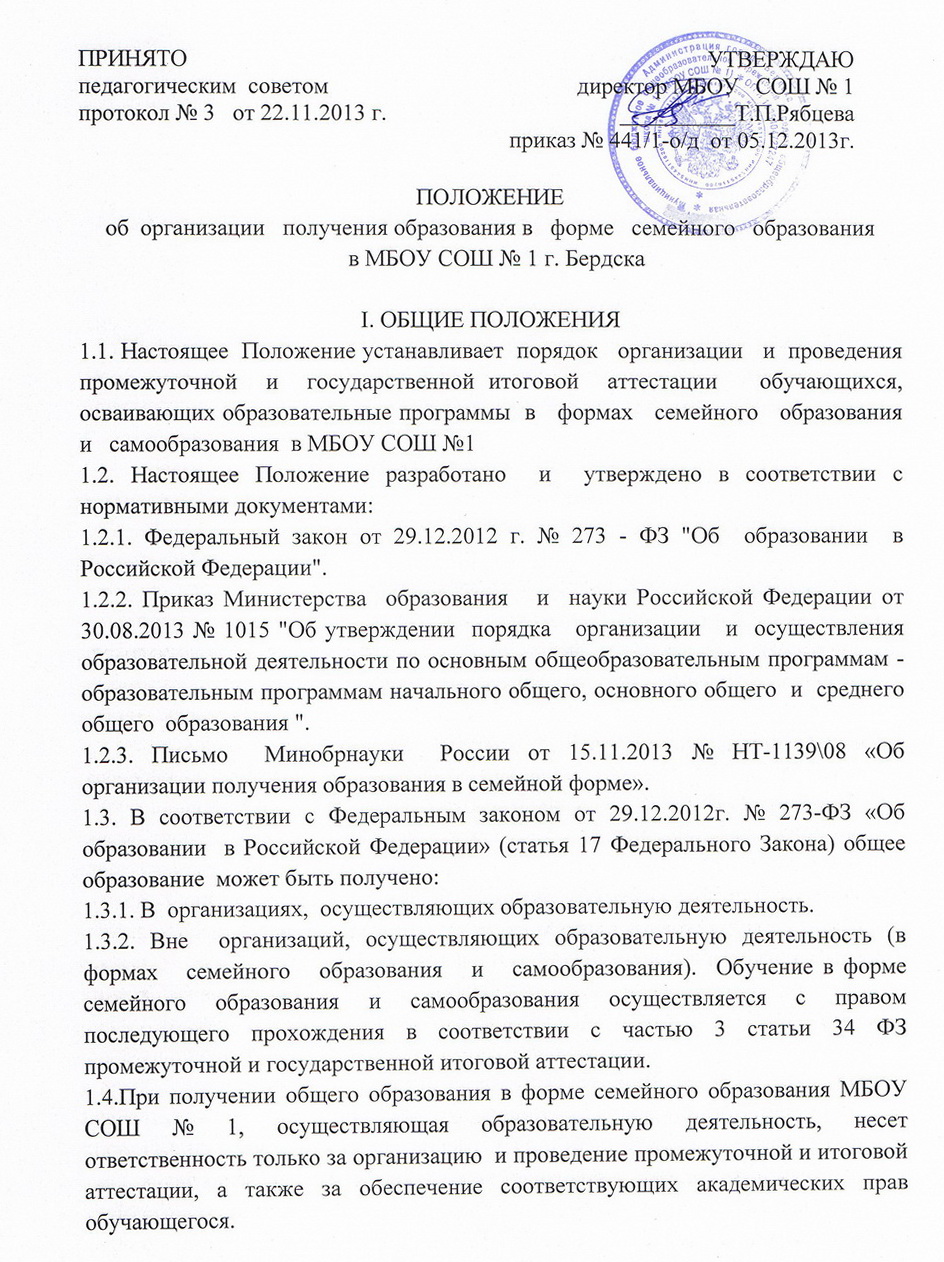 2.1. Организует  и  проводит промежуточную и государственную итоговую аттестацию   обучающихся, получающих  образование   в   форме   семейного   образования в соответствии с действующими федеральными  и  региональными нормативными правовыми актами в сфере  образования в стандартизированной  форме  по материалам ОУ.  2.2. Издает приказ на проведение промежуточной  и  (или) государственной итоговой  аттестации   обучающегося, получающего  образование   в   форме   семейного   образования на основании заявления родителей(законных представителей), в том числе экстернами. 2.3. Обеспечивает включение обучающего, получающего  образование   в   форме   семейного   образования, в Региональную базу данных участников ГИА.2.4. Обеспечивает включение  обучающегося, получающего  образование   в   форме   самообразования,  в Региональную базу данных участников ЕГЭ. 2.5.Подает информацию о формировании государственного задания на осуществление новых функций  и  полномочий (об  организации   и  проведении промежуточной  и  (или) государственной итоговой  аттестации   обучающегося, получающего  образование   в   формах   семейного   образования   и   самообразования). 2.6.Согласно статье 33 Федерального закона, экстернами являются лица, зачисленные в организацию,  для прохождения промежуточной и государственной итоговой аттестации,  обладают всеми академическими правами, предоставленными обучающимся в соответствии со статьей 34 Федерального закона, имеют право на развитие своих творческих способностей и интересов, включая участие в конкурсах, олимпиадах, в том числе, всероссийской олимпиаде школьников, выставках, смотрах, физкультурных мероприятиях, спортивных мероприятиях, в том числе в официальных спортивных соревнованиях, и других массовых мероприятиях.3.ПОРЯДОК ДЕЙСТВИЙ РОДИТЕЛЕЙ (ЗАКОННЫХ ПРЕДСТАВИТЕЛЕЙ) НЕСОВЕРШЕННОЛЕТНИХ ОБУЧАЮЩИХСЯ3.1. Родители   (законные   представители)   обучающегося   при   выборе   образования вне учреждений, осуществляющих образовательную деятельность (в формах семейного  образования  и самообразования),  информируют об  этом выборе  орган   местного   самоуправления   муниципального   образования, на территории  которого они проживают.3.2. При   выборе   обучающимся     программ   образования вне учреждений,
осуществляющих образовательную деятельность (в формах семейного
образования  и самообразования), родители     (законные     представители)
вышеназванной    категории    обучающихся    обращаются    в    образовательную  организацию с заявлениями:об отчислении из образовательной организации, в которой он
ранее обучался;об организации и проведении промежуточной и (или) государственной
итоговой аттестации обучающегося. 3.6  В случае успешной государственной итоговой аттестации после освоения обучающимся образовательных программ в форме семейного образования выдается документ государственного образца об основном общем образовании.